REGULATION PROLOG „GOLD LION OF LEGNICA” ART. 1. Organizer Races is organized by Stowarzyszenie Grody Piastowskie under the regulations of the Polish Cycling Federation. It take place 10th May 2018. Address of the organizer: 59-100 Polkowice, ul. Kalinowa 3 , phone: 601 59 39 64, e-mail: contact@grody.com.pl, web: www.grody.com.pl Co-organisers are: Urząd Miasta Legnica,  Urząd Marszałkowski Województwa Dolnośląskiego. ART. 2. Participation and Race headquarter   Races is open to teams taking part in 53. CCC TOUR- Grody Piastowskie. Presentation of the teams at Legnica Market Squere is obligatory.  The race headquarters shall be open on 10-th May from 13.00 to 17.00 in Legnica, QUBUS Hotel , Skarbowa street 2. ART. 3. Classifisation and technical serviceRace consists of two parts: elimination races and final raceELIMINATION RACES:Eliminations consist of 4 races over a distance of 5 laps. Riders start in the order according to the last digit of their starting number.Race / Elimination 1 – with „1” as a last digit of the starting number Race / Elimination 2 – with „2” and „3” as a last digit of the starting number Race / Elimination 3 – with „4” and „5” as a last digit of the starting number Race / Elimination 4 – with „6” and „7” as a last digit of the starting number Technical box near finishing line area, after puncture or fall – 1 laps free.The first three riders from each elimination race qualify for the final race.FINAL RACETwelve the best riders from eliminations races take part in the final race – 11 laps as a elimination race. After each sprint the last rider, according to the position of his rear wheel on the finishing line, willl be eliminated. In case of a fall or mishap rider will be eliminated, which doesn’t change the rules, that on the finishing line the last rider is eliminated (in this case two riders are eliminated in this round). ART. 4. CeremonyBefore the races teams will take part in presentation of the teams at 18.00. Start race at 18.30. After the Race the following riders must attend the official ceremony: the first 3 winners of the elimination race, the and the best rider U-23.ART. 5. SecurityDuring the  races traffic will be closed.                                                                                         Organiser is not responsible for any accidents caused by race participants or those in which they were involved. ART. 6. Commissaires PanelTomasz Cichy – president
Agnieszka Kunc  - Mosoń - Com -2
Dawid Sobura – Com - 3Sławomir Marczewski - finishing judge
Marcelina Tyszka – lapsSylwia Burdak - secretaryART. 7. DoctorsDoctor and ambulans – near finishing line.First medical add - Hospital, Legnica, ul. Iwaszkiewicza 5, tel. 76/721 11 00,  tel. 112 ART. 8. PrizesPrizes for riders taking part in elimination race: I – Gold Lion  and 2.000 zł, II – 1.000 zł, III – 500 zł, IV – 400 zł, V – 300 zł, VI – 300 zł, VII – 200 zł, VIII – 200 zł, IX – 100 zł, X – 100 zł, XI – 100 zł, XII – 100 zł.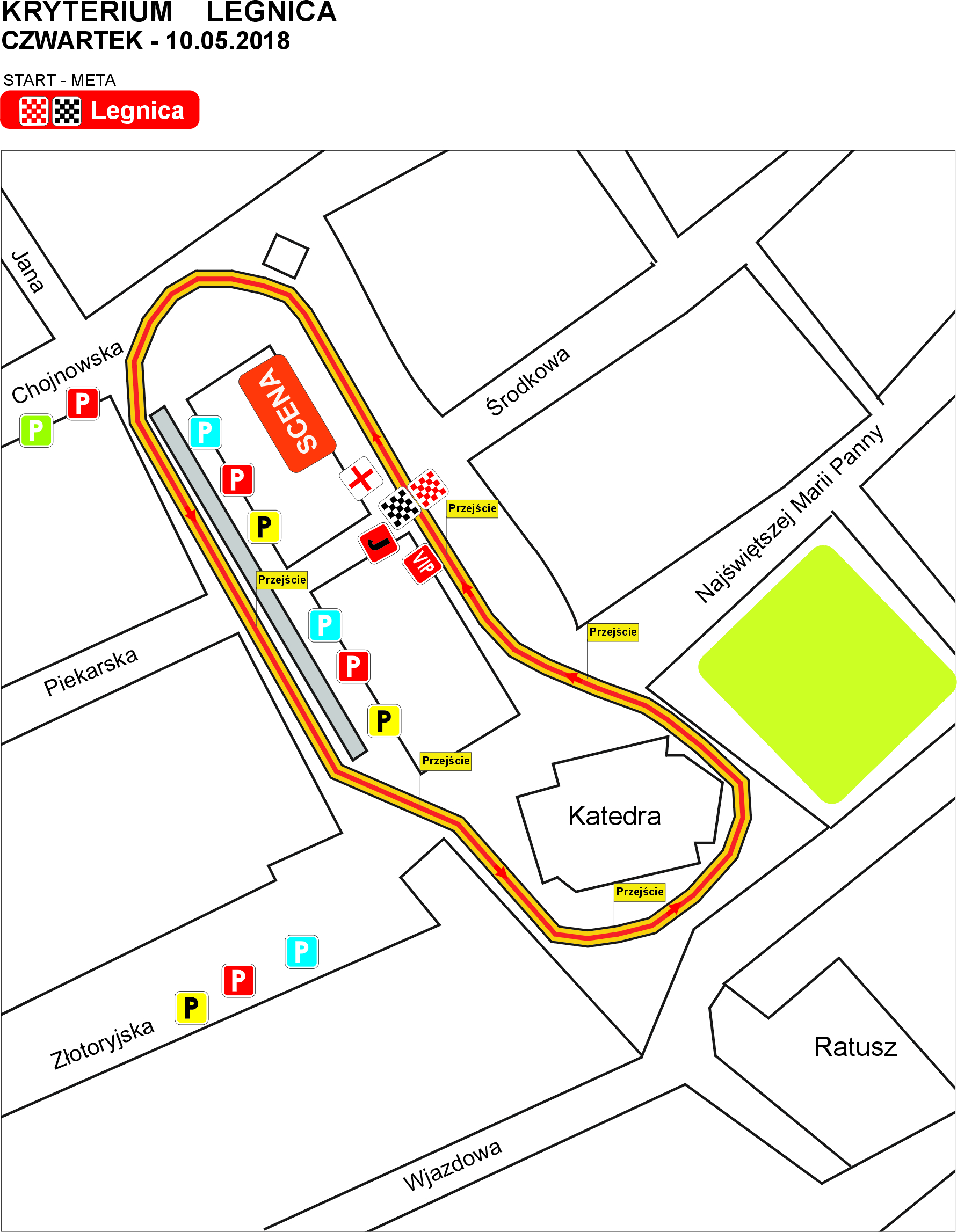 